Załącznik nr 3									 Zamawiający:                                                                                                                                   Zakład Gospodarki Komunalnej 									 w Psarach Sp. z o. o.									 Dąbie, ul. Dolna 1									 42-504 BędzinPodmiot udostępniający zasoby:……………………………………………………………………………………………………………………….……………………………………………………………………………………………………………………….(pełna nazwa/firma, adres, w zależności od podmiotu) reprezentowany przez:……………………………………………………………………………………………………………………………………………………………………………………………………………………………………………….(imię, nazwisko, stanowisko/podstawa do reprezentacji)OŚWIADCZENIE PODMIOTU UDOSTĘPNIAJĄCEGO ZASOBY O NIEPODLEGANIU WYKLUCZENIU ORAZ SPEŁNIANIU WARUNKÓW UDZIAŁU W POSTĘPOWANIU o którym mowa w art. 125 ust. 1 ustawy  z  dnia 11 września 2019 r. Prawo zamówień publicznych (dalej jako: ustawa Pzp)	Na potrzeby postępowania o udzielenie zamówienia publicznego prowadzonego przez Zakładu Gospodarki Komunalnej w Psarach Sp. z o.o. pn.: „Zimowe utrzymanie dróg gminnych na terenie Gminy Psary w sezonie zimowym 2023/20224”oświadczam, co następuje:Mając na uwadze przesłanki wykluczenia zawarte w ustawie Prawo zamówień publicznych*:-   oświadczam, że nie podlegam wykluczeniu z postępowania na podstawie art. 108 ust. 1 pkt 1-6 ustawy. -   oświadczam, że nie podlegam wykluczeniu z postępowania na podstawie art. 109 ust. 1 pkt 7 ustawy.
 -   oświadczam, że zachodzą w stosunku do mnie podstawy wykluczenia z postępowania na podstawie  art. ……………… ustawy Pzp (podać mającą zastosowanie podstawę wykluczenia spośród wymienionych w art. 108 ust. 1 pkt 1,2 i 5 lub art. 109 ust. 1 pkt 7).Jednocześnie oświadczam, że w związku z ww. okolicznością, na podstawie art. 110 ust. 2 ustawy podjąłem następujące czynności (procedura sanacyjna – samooczyszczenie):   ……………………………………………………………………………………………………………               ……………………………………………………………………………………………………………Na potwierdzenie powyższego przedkładam następujące środki dowodowe:1) …………………………………………………………………………………………………2) …………………………………………………………………………………………………2. 	Mając na uwadze przesłanki wykluczenia zawarte w art. 7 ust. 1 pkt 1-3 ustawy z dnia 13 kwietnia 2022r. o szczególnych rozwiązaniach w zakresie przeciwdziałania wspieraniu agresji na Ukrainę oraz służących ochronie bezpieczeństwa narodowego  (Dz. U. z 2023 r. poz. 129):- oświadczam, że nie podlegam wykluczeniu z postępowania na podstawie art. 7 ust 1 pkt 1-3 ustawy z dnia 13 kwietnia 2022r. o szczególnych rozwiązaniach w zakresie przeciwdziałania wspieraniu agresji na Ukrainę oraz służących ochronie bezpieczeństwa narodowego  (Dz. U. 2023 r. poz. 129).3. 	Oświadczam, że w celu wykazania spełniania warunków udziału w postępowaniu, określonych przez Zamawiającego w ogłoszeniu o zamówieniu oraz w ust. 3 pkt 3.4. rozdziału XIX SWZ udostępniam następujące zasoby:Udostępniane zasoby:…………………………………………………………………………………………………………..(należy wskazać zakres w jakim podmiot trzeci udostępnia zasoby ).4. 	Oświadczam, iż spełniam warunki udziału w postępowaniu o udzielenie zamówienia określone w ust. 3 pkt 3.4. rozdz. XIX SWZ w zakresie których udostępniam swoje zasoby Wykonawcy w celu wykazania spełniania warunków udziału w postępowaniu. 5. 	Oświadczam, że wszystkie informacje podane w powyższych oświadczeniach są aktualne 
i zgodne z prawdą oraz zostały przedstawione z pełną świadomością konsekwencji wprowadzenia zamawiającego w błąd przy przedstawianiu informacji.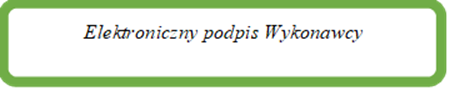 